Birch Animal Wellness 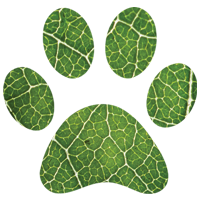 647 460 0082  					birchanimalwellness@gmail.comI understand that Jesse McCowan does not practice veterinary medicine and cannot diagnose, prescribe treatment, or provide prognosis as part of her scope of practice.I understand that Jesse McCowan is not a veterinarian and in the event of a health emergency of my pet(s), I agree to seek professional veterinary care for my pet(s) at my regular DVM or closest emergency clinic.By signing this form, I do hereby agree and understand that Jesse McCowan will not be held liable if I, the owner, decline to seek professional veterinary care for my pet(s) despite her suggestion. I understand that in some cases of holistic health care, my animal may experience a healing crisis. I realize that their symptoms may get worse before they get better, and that is the natural response of the body. I do not hold Jesse McCowan responsible for any healing crises that my pet(s) may experience.I have read Birch Animal Wellness’ location policy, cancellation policy, and weather policy. I understand if I live further than the stated distance, I have to pay a fee for gas. I understand that if I don’t provide 24 hours notice for a cancellation, I will have to pay 25% of the value of my appointment.By checking this box, I consent to Jesse McCowan using photos of my pet on her website, social media platforms (Facebook & Instagram).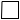 _______________________________	_______________________________ __________________ Owner’s Phone Number			Owner’s Signature			Date